UNIVERSIDAD POPULAR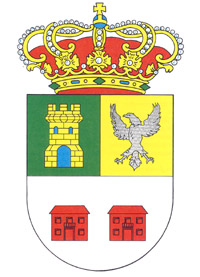 DECASAS DE JUAN NÚÑEZ.CURSO 2022 - 2023HOJA DE INSCRIPCION:CURSO A REALIZAR:......................................................................NOMBRE Y APELLIDOS: ...............................................................D.N.I.: ............................................	EDAD: ..........................DOMICILIO: .................................................................................LOCALIDAD: ........................................ PROVINCIA: ...................TELEFONO DE CONTACTO: ........................................................FECHA Y FIRMA.	Adjuntar pago de matrícula (resguardo ingreso en la caja o banco).UNICAJA BANCO IBAN ES68 2103 7769 1800 3000 3233GLOBALCAJA IBAN ES87 3190 0031 8500 0877 8227 EUROCAJA RURAL IBAN ES70 3081 0522 6126 7950 4627Fotocopia del D.N.I.